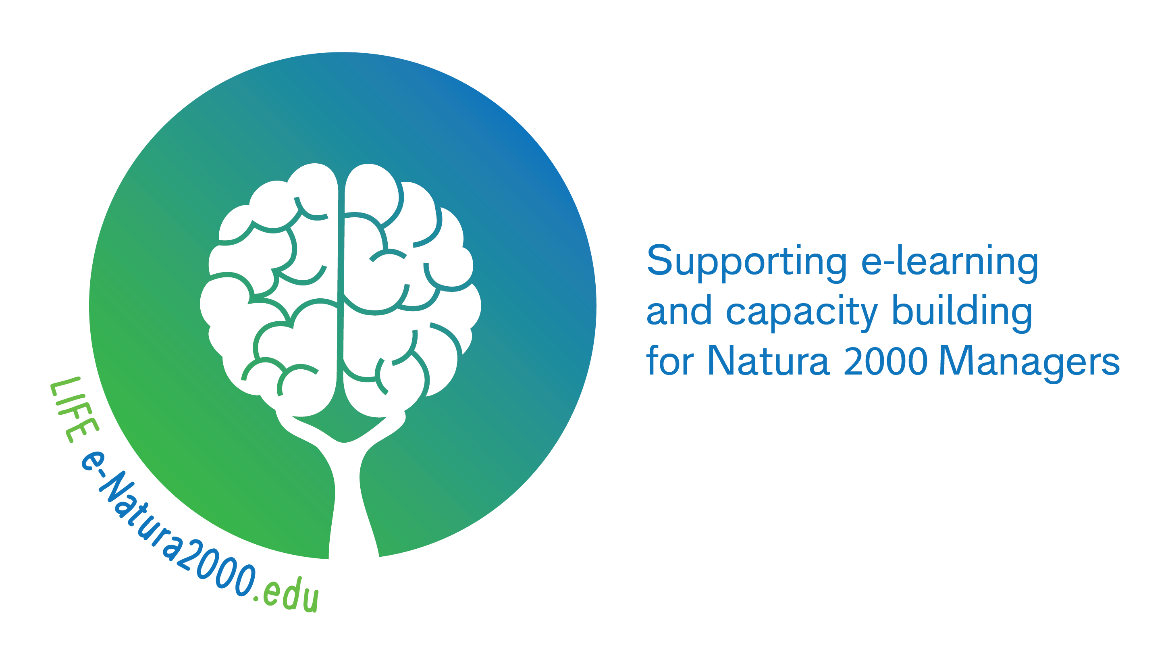 Short descriptionThis innovative three-year project explores the potential of building new approaches and learning methods to improve knowledge and capacity amongst Natura 2000 Managers in both public and private land, across the EU. Taking a competence based approach, it will enable peers to connect and learn about what managers need to know and be able to do. The project will analyse training needs and make available new ways of accessing information about the multiple skills required for Natura 2000 management and policy implementation.PROJECT IN A NUTSHELLA LIFE Preparatory Project made possible with the support of the LIFE financial instrument of the European CommunitySHORT NAME: LIFE e-Natura2000.eduTOTAL BUDGET: €845kDATES: START 1.4.2018 / END 31.07.20217 PARTNERS FROM 7 COUNTRIESPARTICIPANTS FROM ACROSS THE EU6 IMPLEMENTATION ACTIONS, 5 COMMUNICATION ACTIONS & 5 PROJECT MANAGEMENT ACTIONS 34 DELIVERABLE OUTPUTSProject PartnersThe project is led by The EUROPARC Federation with the direct involvement of six partners: ProPark Foundation for Protected Areas, Fundación interuniversitaria Fernando González Bernáldez para los espacios naturales (FUNGOBE)University of Padova, Dept Land, Environment, Agriculture and Forestry (TESAF) The European Landowners OrganizationRangers CampusKullaberg Nature Reserve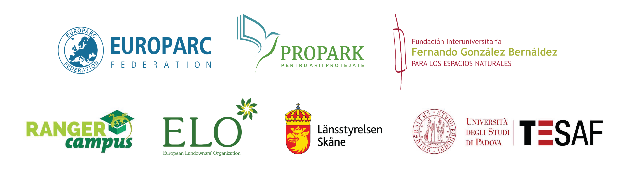 How the project will workAction n.Name of the action (obligatory):A1Identification and assessment of competencies for management of Natura 2000A2Identification of project participants and the needs and usability of training methodologiesA3Develop a Training Needs Analysis (TNA) tool for organisations and individuals to identify skill gap. A4Development of a common Natura 2000 management training framework.A5Design, delivery and evaluation of pilot selected priorities learning experiences in Romania+ Spain+ rest of Europe.  A6Development of Virtual Hub: supporting Natura 2000 and Emerald landowners and managers.Action number:Name of the action (obligatory):B1Website, social media activities and LIFE Information boards (roll ups)B2Communication activities and Networking with other LIFE/Non- LIFE funded projectsB3Guidelines for replicability  and recommendations for future capacity buildingB4International conference to disseminate the results of the projects to stakeholders and interested partiesB5Layman reportAction n.Name of the action (obligatory):B1Website, social media activities and LIFE Information boards (roll ups)B2Communication activities and Networking with other LIFE/Non- LIFE funded projectsB3Guidelines for replicability  and recommendations for future capacity buildingB4International conference to disseminate the results of the projects to stakeholders and interested partiesB5Layman ReportAction n.Name of the action (obligatory):C1Project Management and reportingC2Audit reportC3After-LIFE PlanC4Indicator tables (quantitative and qualitative)C5Socio economic impact assessment